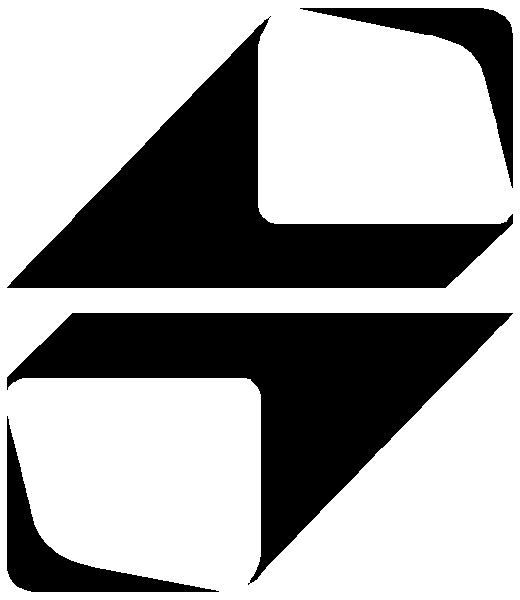 АКЦИОНЕРНОЕ ОБЩЕСТВОНовосибирский завод“ЭКРАН”РОССИЯ630047НОВОСИБИРСКул.  Даргомыжского 8-ателефон (383) 363-37-70факс        (383) 363-37-60	    (383) 363-37-68e-mail:   ecran@ecran.ru.                  Руководителю предприятияУважаемые партнеры!АО «Завод «Экран» в лице Председателя закупочной комиссии Кузнецова Виталия Валерьевича, в качестве организатора, приглашает Вас принять участие в тендерных процедурах на поставку формокомплекта Э374N «НРВ 0,5» (серия на 10 секций) для АО «Завод «Экран».Место проведения: НовосибирскКоммерческие предложения принимаются в виде подписанного договора с заполненной спецификацией. Просим высылать договор с заполненной спецификацией на  3 адреса: semenov_a@ecran.ru, kuznetsov@ecran.ru, ecran@ecran.ru. Все договора с заполненной спецификацией должны быть заверены подписью руководителя и печатью предприятия, и высылаться в формате PDF, JPEG и других, не допускающих возможности исправления после получения.Сроки заключения договора и поставки формокомплекта, являются существенным фактором при выборе победителя.С уважением,Председатель закупочной комиссииАО «Завод «Экран»                                                                                  		       Кузнецов В.В.Контактное лицо:начальник отдела конкурентных процедурСеменов Андрей Юрьевич(383) 363-37-70, доп. 174Head of enterpriseDear partners!JSC "plant" Ekran " represented By the Chairman of the procurement Commission Kuznetsov Vitaly Valeryevich, as the organizer, invites you to participate in the tender procedures for the supply of e374n "NRV 0.5" (series of 10 sections) for JSC "Plant "Ekran".Venue: NovosibirskStarting date for submitting commercial proposals (bids): 30.08.2018Date of the end of acceptance of commercial offers (offers): 03.09.2018Commercial offers are accepted in the form of a signed contract with a completed specification. Please send the contract with the filled specification to 3 addresses: semenov_a@ecran.ru, kuznetsov@ecran.ru, ecran@ecran.ru mmm. All contracts with the filled specification must be certified by the signature of the head and the seal of the enterprise, and sent in PDF, JPEG and other, not allowing the possibility of correction after receipt.Terms of the contract and delivery of the mold are an important factor in choosing the winner.With respect,Chairman of the procurement Commission 								Kuznetsov V. V.JSC "Plant "Screen»Contact person:head of the Department of competitive proceduresSemenov Andrey Yurievich(383) 363-37-70, EXT. 174Дата начала приема коммерческих предложений (оферт): 30.08.2018Дата окончания приема коммерческих  предложений (оферт): 03.09.2018 г.